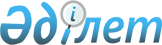 Об утверждении бюджета Богетсайского сельского округа на 2023-2025 годыРешение Хромтауского районного маслихата Актюбинской области от 30 декабря 2022 года № 319
      В соответствии со статьей 9-1 Бюджетного кодекса Республики Казахстан и со статьей 6 Закона Республики Казахстан "О местном государственном управлении и самоуправлении в Республике Казахстан", Хромтауский районный маслихат РЕШИЛ:
      1. Утвердить бюджет сельского округа на 2023-2025 годы согласно приложениям 1, 2 и 3 соответственно, в том числе на 2023 год в следующих объемах:
      1) доходы– 110 117 тысяч тенге, в том числе:
      налоговые поступления– 2 930 тысяч тенге;
      неналоговые поступления– 0 тенге;
      поступления от продажи основного капитала – 0 тенге;
      поступления трансфертов – 107 187 тысяч тенге;
      2) затраты – 110 617 тысяч тенге;
      3) чистое бюджетное кредитование – 0 тенге, в том числе:
      бюджетные кредиты – 0 тенге:
      погашение бюджетных кредитов – 0 тенге;
      4) сальдо по операциям с финансовыми активами – 0 тенге, в том числе:
      приобретение финансовых активов – 0 тенге;
      поступления от продажи финансовых активов государства – 0 тенге;
      5) дефицит (профицит) бюджета – - 500 тысяч тенге;
      6) финансирование дефицита (использование профицита) бюджета – 500 тысяч тенге, в том числе:
      поступление займов – 0 тенге;
      погашение займов – 0 тенге;
      используемые остатки бюджетных средств – 500 тысяч тенге.
      Сноска. Пункт 1 – в редакции решения Хромтауского районного маслихата Актюбинской области от 08.11.2023 № 84 (вводится в действие с 01.01.2023).


      2. Учесть, что в доход бюджета сельского округа зачисляются следующие:
      Налоговые поступления:
      индивидуальный подоходный налог;
      налог на имущество физических лиц;
      земельный налог;
      единый земельный налог;
      плата за пользование земельными участками;
      налог на транспортные средства;
      плата за размещение наружной (визуальной) рекламы.
      Неналоговые поступления:
      штрафы, налагаемые акимом;
      добровольные сборы физических и юридических лиц;
      доходы от коммунальной собственности;
      доходы от продажи государственного имущества;
      трансферты из районного бюджета;
      другие неналоговые поступления.
      Поступления от продажи основного капитала:
      деньги от продажи государственного имущества;
      поступления от продажи земельных участков, за исключением поступлений от продажи земельных участков сельскохозяйственного назначения;
      плата за продажу права аренды земельных участков.
      3. Принять к сведению и руководству, что с 1 января 2023 года:
      1) минимальный размер заработной платы 70 000 тенге;
      2) месячный расчетный показатель для исчисления пособий и иных социальных выплат, а также применения штрафных санкций, налогов и других платежей в соответствии с законодательством Республики Казахстан 3 450 тенге;
      3) величину прожиточного минимума для исчисления размеров базовых социальных выплат 40 567 тенге.
      4. Учесть в бюджете Богетсайского сельского округа на 2023 год объем субвенции с районного бюджета в сумме 61 093 тысяч тенге.
      5. Учесть в бюджете Богетсайского сельского округа на 2023 год поступление целевых текущих трансфертов из районного бюджета в сумме 23 449 тысяч тенге.
      Распределение сумм целевых текущих трансфертов определяется на основании решения акима Богетсайского сельского округа.
      6. Настоящее решение вводится в действие с 1 января 2023 года. Бюджет Богетсайского сельского округа на 2023 год
      Сноска. Приложение 1 – в редакции решения Хромтауского районного маслихата Актюбинской области от 08.11.2023 № 84 (вводится в действие с 01.01.2023). Бюджет Богетсайского сельского округа на 2024 год  Бюджет Богетсайского сельского округа на 2025 год 
					© 2012. РГП на ПХВ «Институт законодательства и правовой информации Республики Казахстан» Министерства юстиции Республики Казахстан
				
      Секретарь Хромтауского районного маслихата 

Д.Х. Мулдашев
Приложение 1 к решению Хромтауского районного маслихата № 319 от 30 декабря 2022 года
Категория
Категория
Категория
Категория
сумма (тысяч тенге)
Класс
Класс
Класс
сумма (тысяч тенге)
Подкласс
Подкласс
сумма (тысяч тенге)
Наименование
сумма (тысяч тенге)
1
2
3
4
5
I. Доходы
110 117
1
Налоговые поступления
2 930
01
Подоходный налог
250
2
Индивидуальный подоходный налог
250
04
Налоги на собственность
2 180
1
Налоги на имущество
80
3
Земельный налог
100
4
Налог на транспортные средства
2 000
05
Внутренние налоги на товары, работы и услуги
500
3
Плата за пользование земельными участками
500
4
Поступления трансфертов
107 187
02
Трансферты из вышестоящих органов государственного управления
107 187
Функциональная группа
Функциональная группа
Функциональная группа
Функциональная группа
Функциональная группа
сумма (тысяч тенге)
Функциональная подгруппа
Функциональная подгруппа
Функциональная подгруппа
Функциональная подгруппа
сумма (тысяч тенге)
Администратор бюджетных программ
Администратор бюджетных программ
Администратор бюджетных программ
сумма (тысяч тенге)
Программа
Программа
сумма (тысяч тенге)
Наименование
сумма (тысяч тенге)
1
2
3
4
5
6
II. Затраты
110 617
01
Государственные услуги общего характера
42 296
1
Представительные, исполнительные и другие органы, выполняющие общие функции государственного управления
42 296
124
Аппарат акима района в городе, города районного значения, поселка, села, сельского округа
42 296
001
Услуги по обеспечению деятельности акима района в городе, города районного значения, поселка, села, сельского округа
42 296
022
Капитальные расходы государственного органа
863
07
Жилищно-коммунальное хозяйство
60 488
3
Благоустройство населенных пунктов
60 488
124
Аппарат акима района в городе, города районного значения, поселка, села, сельского округа
60 488
008
Освещение улиц населенных пунктов
5 532
009
Обеспечение санитарии населенных пунктов
1 340
011
Благоустройство и озеленение населенных пунктов
53 616
12
Транспорт и коммуникации
6 970
1
Автомобильный транспорт
6 970
124
Аппарат акима района в городе, города районного значения, поселка, села, сельского округа
6 970
013
Обеспечение функционирования автомобильных дорог в городах районного значения, селах, поселках, сельских округах
6 970
V.дефицит (профицит) бюджета
-500
VI.финансирование дефицита (использование профицита) бюджета
500
8
Используемые остатки бюджетных средств
500
01
Остатки бюджетных средств
500
1
Свободные остатки бюджетных средств
500Приложение 2 к решению Хромтауского районного маслихата от 30 декабря 2022 года № 319
Категория
Категория
Категория
Категория
сумма (тысяч тенге)
Класс
Класс
Класс
сумма (тысяч тенге)
Подкласс
Подкласс
сумма (тысяч тенге)
Наименование
сумма (тысяч тенге)
1
2
3
4
5
I. Доходы
93 595
1
Налоговые поступления
3 135
01
Подоходный налог
250
2
Индивидуальный подоходный налог
250
04
Налоги на собственность
2 385
1
Налоги на имущество
80
3
Земельный налог
100
4
Налог на транспортные средства
2 205
05
Внутренние налоги на товары, работы и услуги
500
3
Плата за пользование земельными участками
500
4
Поступления трансфертов
90 460
02
Трансферты из вышестоящих органов государственного управления
90 460
3
Трансферты из районного (города областного значения) бюджета
90 460
Функциональная группа
Функциональная группа
Функциональная группа
Функциональная группа
Функциональная группа
сумма (тысяч тенге)
Функциональная подгруппа
Функциональная подгруппа
Функциональная подгруппа
Функциональная подгруппа
сумма (тысяч тенге)
Администратор бюджетных программ
Администратор бюджетных программ
Администратор бюджетных программ
сумма (тысяч тенге)
Программа
Программа
сумма (тысяч тенге)
Наименование
сумма (тысяч тенге)
1
2
3
4
5
6
II. Затраты
93 595
01
Государственные услуги общего характера
40 796
1
Представительные, исполнительные и другие органы, выполняющие общие функции государственного управления
40 796
124
Аппарат акима города районного значения, села, поселка, сельского округа
40 796
001
Услуги по обеспечению деятельности акима района в городе, города районного значения, села, поселка, сельского округа
40 796
07
Жилищно-коммунальное хозяйство
45 799
3
Благоустройство населенных пунктов
45 799
124
Аппарат акима города районного значения, села, поселка, сельского округа
45 799
008
Освещение улиц населенных пунктов
850
009
Обеспечение санитарии населенных пунктов
1 500
011
Благоустройство и озеленение населенных пунктов
43 449
12
Транспорт и коммуникации
7 000
1
Автомобильный транспорт
7 000
124
Аппарат акима города районного значения, села, поселка, сельского округа
7 000
013
Обеспечение функционирования автомобильных дорог в городах районного значения, селах, поселках, сельских округах
7 000Приложение 3 к решению Хромтауского районного маслихата от 30 декабря 2022 года № 319
Категория
Категория
Категория
Категория
сумма (тысяч тенге)
Класс
Класс
Класс
сумма (тысяч тенге)
Подкласс
Подкласс
сумма (тысяч тенге)
Наименование
сумма (тысяч тенге)
1
2
3
4
5
I. Доходы
100 146
1
Налоговые поступления
3 354
01
Подоходный налог
250
2
Индивидуальный подоходный налог
250
04
Налоги на собственность
2 604
1
Налоги на имущество
80
3
Земельный налог
100
4
Налог на транспортные средства
2 424
05
Внутренние налоги на товары, работы и услуги
500
3
Плата за пользование земельными участками
500
4
Поступления трансфертов
96 792
02
Трансферты из вышестоящих органов государственного управления
96 792
3
Трансферты из районного (города областного значения) бюджета
96 792
Функциональная группа
Функциональная группа
Функциональная группа
Функциональная группа
Функциональная группа
сумма (тысяч тенге)
Функциональная подгруппа
Функциональная подгруппа
Функциональная подгруппа
Функциональная подгруппа
сумма (тысяч тенге)
Администратор бюджетных программ
Администратор бюджетных программ
Администратор бюджетных программ
сумма (тысяч тенге)
Программа
Программа
сумма (тысяч тенге)
Наименование
сумма (тысяч тенге)
1
2
3
4
5
6
II. Затраты
100 146
01
Государственные услуги общего характера
47 347
1
Представительные, исполнительные и другие органы, выполняющие общие функции государственного управления
47 347
124
Аппарат акима города районного значения, села, поселка, сельского округа
47 347
001
Услуги по обеспечению деятельности акима района в городе, города районного значения, села, поселка, сельского округа
47 347
07
Жилищно-коммунальное хозяйство
45 799
3
Благоустройство населенных пунктов
45 799
124
Аппарат акима города районного значения, села, поселка, сельского округа
45 799
008
Освещение улиц населенных пунктов
850
009
Обеспечение санитарии населенных пунктов
1 500
011
Благоустройство и озеленение населенных пунктов
43 449
12
Транспорт и коммуникации
7 000
1
Автомобильный транспорт
7 000
124
Аппарат акима города районного значения, села, поселка, сельского округа
7 000
013
Обеспечение функционирования автомобильных дорог в городах районного значения, селах, поселках, сельских округах
7 000